DEPARTMENT OF BEHAVIORAL HEALTHDAWAN UTECHTDIRECTORAddendum on State Hearing Filing Extension for During the COVID-19 Public Health EmergencyIf you need this notice and/or other documents from the Fresno County Mental Health Plan (FCMHP) in an alternative communication format such as large font, Braille, or an electronic format, or, if you would like help reading the material, please contact the FCMHP by calling 1-800-654-3937.STATE HEARING FILING EXTENSION DURING COVID-19 PUBLIC HEALTH EMERGENCYDuring the COVID-19 public health emergency, the timeframe for asking for a State Hearing has been extended an extra 120 days. If you receive a “Notice of Appeal Resolution” letter from March 1, 2020, through the end of the public health emergency, you must ask for a State Hearing within 240 days from the date of the “Notice of Appeal Resolution” letter. You can ask for a State Hearing by phone, electronically, or in writing. Please note that if a beneficiary wants to receive a continuation of benefits during the Plan’s appeal process or the State Fair Hearing appeal process, the beneficiary will still need to file a request for the continuation of benefits within the 10 day timeframe.To request a State Hearing, please follow the State Hearing request instructions indicated on the enclosed “Your Rights Under Medi-Cal Notice.”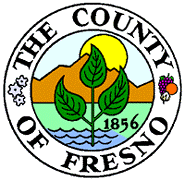 